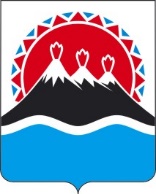 П О С Т А Н О В Л Е Н И ЕПРАВИТЕЛЬСТВАКАМЧАТСКОГО КРАЯг. Петропавловск-КамчатскийВ соответствии со статьями 166 и 168 Трудового кодекса Российской Федерации, постановлением Правительства Российской Федерации от 13.10.2008               № 749 «Об особенностях направления работников в служебные командировки»ПРАВИТЕЛЬСТВО ПОСТАНОВЛЯЕТ:1. Утвердить порядок и размеры возмещения расходов, связанных со служебными командировками, работникам, заключившим трудовой договор о работе в государственных органах Камчатского края, работникам краевых государственных учреждений, работникам Территориального фонда обязательного медицинского страхования Камчатского края (далее - работники) согласно приложению к настоящему постановлению.2. Установить, что возмещение работникам расходов, связанных со служебными командировками, осуществляется в порядке и размерах, установленных настоящим постановлением, за исключением случаев, для которых распоряжением Правительства Камчатского края устанавливаются особенности возмещения таких расходов.3. Направление работников организаций в служебные командировки осуществляется в соответствии с особенностями направления работников в служебные командировки, установленными постановлением Правительства Российской Федерации от 13.10.2008 № 749 «Об особенностях направления работников в служебные командировки».4. Признать утратившими силу: 1) постановление Правительства Камчатского края от 29.01.2010 № 43-П                    «О порядке и размерах возмещения расходов, связанных со служебными командировками на территории Российской Федерации, работникам, заключившим трудовой договор о работе в государственных органах Камчатского края, работникам краевых государственных учреждений»;2) постановление Правительства Камчатского края от 09.04.2013 № 148-П                   «О внесении изменения в постановление Правительства Камчатского края от 29.01.2010 № 43-П «О размерах возмещения расходов, связанных со служебными командировками на территории Российской Федерации, работникам организаций, финансируемых за счет средств краевого бюджета»;3) постановление Правительства Камчатского края от 27.03.2015 № 122-П                  «О внесении изменений в постановление Правительства Камчатского края от 29.01.2010 № 43-П «О размерах возмещения расходов, связанных со служебными командировками на территории Российской Федерации, работникам организаций, финансируемых за счет средств краевого бюджета»;4) постановление Правительства Камчатского края от 20.07.2021 № 318-П                  «О внесении изменений в постановление Правительства Камчатского края от 29.01.2010 № 43-П «О порядке и размерах возмещения расходов, связанных со служебными командировками на территории Российской Федерации, работникам, заключившим трудовой договор о работе в государственных органах Камчатского края, работникам краевых государственных учреждений»;5) постановление Правительства Камчатского края от 13.08.2021 № 357-П                    «О внесении изменений в Постановление Правительства Камчатского края от 29.01.2010 № 43-П «О порядке и размерах возмещения расходов, связанных со служебными командировками на территории Российской Федерации, работникам, заключившим трудовой договор о работе в государственных органах Камчатского края, работникам краевых государственных учреждений»; 6) постановление Правительства Камчатского края от 30.12.2016 № 542-П                    «О порядке и размерах возмещения расходов, связанных со служебными командировками на территории Российской Федерации, работникам Территориального фонда обязательного медицинского страхования Камчатского края».5. Настоящее постановление вступает в силу после дня его официального опубликования.Приложение к постановлению Правительства Камчатского краяот [Дата регистрации] № [Номер документа]Порядок и размеры возмещения расходов, связанных со служебными командировками, работникам, заключившим трудовой договор о работе в государственных органах Камчатского края, работникам краевых государственных учреждений, работникам Территориального фонда обязательного медицинского страхования Камчатского края1. Настоящие порядок и размеры возмещения расходов, связанных со служебными командировками (далее - Порядок), распространяется на работников, заключивших трудовой договор о работе в государственных органах Камчатского края, работников краевых государственных учреждений, работников Территориального фонда обязательного медицинского страхования Камчатского края (далее - работники, организации). 2. Возмещение расходов, связанных со служебными командировками, осуществляется в следующих размерах:1) расходов по найму жилого помещения (кроме случая, когда направленному в служебную командировку работнику предоставляется бесплатное жилое помещение):а) при направлении в служебную командировку на территории Камчатского края - в размере фактических расходов, подтвержденных соответствующими документами, но не более стоимости одноместного (однокомнатного) стандартного номера;б) при направлении в служебную командировку за пределы территории Камчатского края на территории Российской Федерации - в размере фактических расходов, подтвержденных соответствующими документами, но не более 5 000 рублей в сутки.Возмещение установленное настоящим подпунктом осуществляется в размере фактических расходов, подтвержденных соответствующими документами, но не более стоимости одноместного (однокомнатного) стандартного номера, по письменному согласованию с председателем Правительства Камчатского края (лицом, исполняющим обязанности председателя Правительства Камчатского края) в случае направления работника в служебную командировку для участия в мероприятиях, проводимых в соответствии с актами Президента Российской Федерации, Правительства Российской Федерации если иное не установлено настоящим Порядком, иными правовыми актами Камчатского края;в) при направлении в служебную командировку на территории иностранных государств – в размере фактических расходов, подтвержденных соответствующими документами, но не свыше предельных норм, установленных в приложении к постановлению Правительства Российской Федерации от 22.08.2020 № 1267                 «Об установлении предельных норм возмещения расходов по найму жилого помещения при служебных командировках на территории иностранных государств федеральных государственных гражданских служащих, работников, заключивших трудовой договор о работе в федеральных государственных органах, работников государственных внебюджетных фондов Российской Федерации, федеральных государственных учреждений и признании утратившим силу пункта 10 постановления Правительства Российской Федерации от 26 декабря 2005 г. 
№ 812»;г) при отсутствии документов, подтверждающих расходы, указанные в подпунктах «а»-«в» настоящего пункта, - в размере 30 процентов расходов на выплату суточных за каждый день нахождения в служебной командировке;2) расходов на выплату суточных:а) при нахождении в служебной командировке на территории Российской Федерации - в размере 350 рублей за каждый день нахождения в служебной командировке; в случае нахождения в служебной командировке в населенных пунктах Камчатского края, включенных в перечень, утвержденный частью 1 постановления Правительства Камчатского края от 07.04.2008 № 85-П                                      «Об организации предоставления государственных услуг и государственных функций методом «выездных бригад», в целях предоставления государственных услуг и государственных функций методом «выездных бригад», а также для работников территориального фонда обязательного медицинского страхования Камчатского края при нахождении в служебной командировке на территории Российской Федерации - в размере 550 рублей за каждый день нахождения в служебной командировке;б) при нахождении в служебной командировке на территории иностранных государств – в размерах, установленных в приложениях 1 и 11 к постановлению Правительства Российской Федерации от 26.12.2005 № 812 «О размере и порядке выплаты суточных в иностранной валюте и надбавок к суточным в иностранной валюте при служебных командировках на территории иностранных государств работников, заключивших трудовой договор о работе в федеральных государственных органах, работников государственных внебюджетных фондов Российской Федерации, федеральных государственных учреждений»;3) расходов по проезду к месту служебной командировки и обратно к месту постоянной работы (включая страховой взнос на обязательное личное страхование пассажиров на транспорте, оплату услуг по оформлению проездных документов, расходы за пользование в поездах постельными принадлежностями) - в размере фактических расходов, подтвержденных проездными документами, но не выше стоимости проезда:а) железнодорожным транспортом - в купейном вагоне скорого фирменного поезда;б) водным транспортом - в каюте V группы морского судна регулярных транспортных линий и линий с комплексным обслуживанием пассажиров, в каюте II категории речного судна всех линий сообщения, в каюте I категории судна паромной переправы;в) воздушным транспортом - в салоне экономического класса по минимальному тарифу, предусматривающему возможность возврата провозной платы при расторжении договора воздушной перевозки пассажира.Расходы, понесенные работником при расторжении договора воздушной перевозки пассажира в случае отмены командировки, подлежат возмещению работодателем на основании представленных работником документов, подтверждающих такие расходы.В случае отсутствия на дату приобретения проездных документов в салоне экономического класса по вышеуказанному тарифу расходы компенсируются по иному тарифу в салоне экономического класса при наличии соответствующей справки организации, продавшей проездные документы;г) автомобильным транспортом - в автотранспортном средстве общего пользования (кроме такси).3. При отсутствии проездных документов, предусмотренных пунктом 3 части 1 настоящего Порядка, работникам возмещаются расходы по проезду к месту служебной командировки и обратно к месту постоянной работы в размере минимальной стоимости проезда:1) железнодорожным транспортом - в плацкартном вагоне пассажирского поезда;2) водным транспортом - в каюте X группы морского судна регулярных транспортных линий и линий с комплексным обслуживанием пассажиров, в каюте III категории речного судна всех линий сообщения;3) автомобильным транспортом - в автобусе общего типа.4. Возмещение расходов в размерах, установленных настоящим Порядком, производится организациями в пределах ассигнований, выделенных им из краевого бюджета на служебные командировки.[Дата регистрации]№[Номер документа]О порядке и размерах возмещения расходов, связанных со служебными командировками, работникам, заключившим трудовой договор о работе в государственных органах Камчатского края, работникам краевых государственных учреждений, работникам Территориального фонда обязательного медицинского страхования Камчатского краяПредседатель Правительства Камчатского края[горизонтальный штамп подписи 1]                     Е.А. Чекин